Programmation de la semaine du 5 au 9 juillet 2021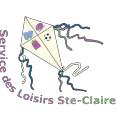 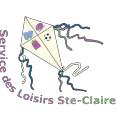 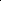 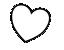 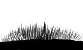 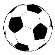 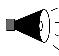 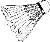 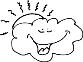 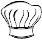 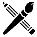 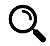 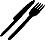 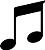 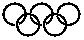 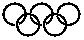 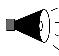 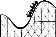 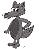 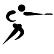 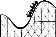 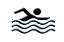 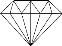 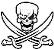 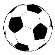 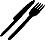 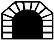 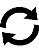 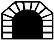 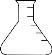 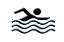 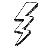 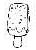 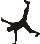 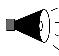 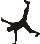 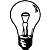 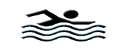 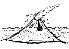 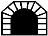 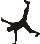 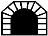 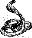 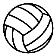 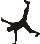 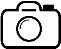 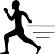 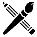 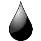 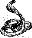 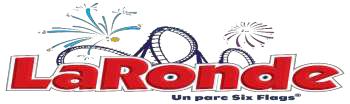 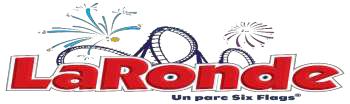 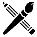 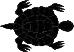 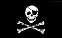 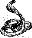 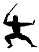 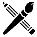 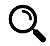 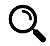 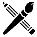 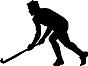 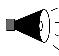 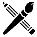 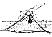 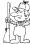 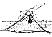 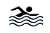 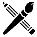 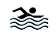 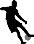 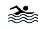 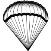 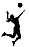 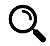 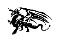 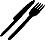 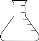 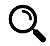 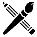 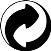 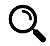 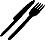 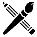 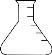 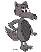 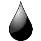 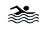 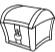 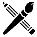 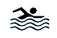 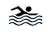 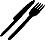 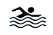 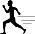 La Ronde : Les enfants doivent obligatoirement se présenter avec un masque qu’ils utiliseront durant l’ensemble de la journée.Programmation de la semaine du 5 au 9 juillet 2021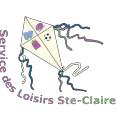 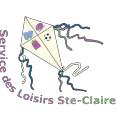 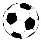 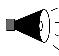 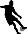 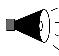 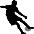 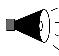 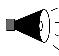 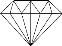 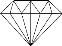 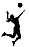 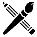 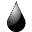 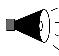 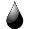 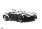 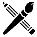 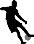 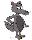 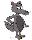 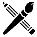 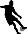 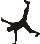 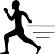 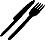 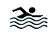 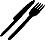 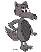 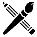 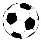 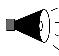 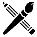 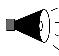 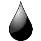 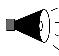 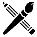 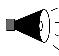 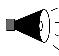 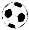 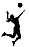 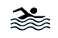 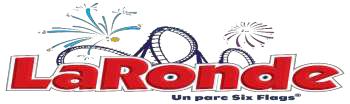 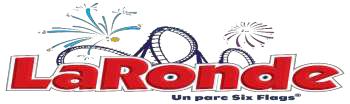 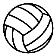 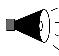 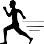 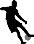 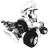 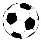 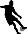 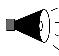 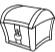 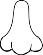 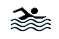 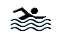 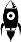 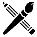 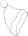 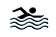 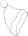 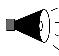 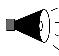 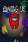 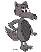 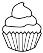 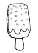 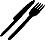 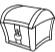 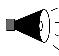 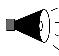 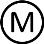 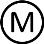 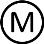 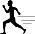 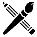 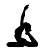 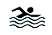 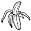 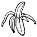 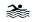 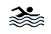 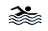 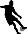 La Ronde : Les enfants doivent obligatoirement se présenter avec un masque qu’ils utiliseront durant l’ensemble de la journée.Groupe/Groupe/5-6 ans #15-6 ans #25-6 ans #35-6 ans #35-6 ans #45-6 ans #46-7 ans #16-7 ans #16-7 ans #16-7 ans #16-7 ans #26-7 ans #26-7 ans #36-7 ans #36-7 ans #46-7 ans #47-8 ans #17-8 ans #17-8 ans #17-8 ans #27-8 ans #27-8 ans #27-8 ans #37-8 ans #37-8 ans #47-8 ans #4JourJourAlbatrosArc-en-cielCactusCactusGrenouilleGrenouilleNamastéNamastéNamastéNamastéÉclipseÉclipse3D3DTromboneTromboneTromboneMoppetteMoppetteMoppettePopsiclePopsicleTokyoTokyoSushiSushiEnvoie un calinAutoportrait àBonhomme gazonBonhomme gazonSoccerSoccerSentinelleSentinelleSentinelleSentinelleBadmintonBadmintonEau, ciel et terreEau, ciel et terreLes chefsLes chefsArt avec Lyne (10h-Art avec Lyne (10h-Art avec Lyne (10h-EnquêteurEnquêteurLa nature dans notreLa nature dans notreLa nature dans notreCerceau musicalCerceau musicalAl’aveugle11h30)11h30)assietteassietteMLundi5Mini olympiadesMini olympiadesSentinelleSentinelleManèges de Ste-Manèges de Ste-Loup-garouLoup-garouLoup-garouLoup-garouUltimate FrisbeeUltimate FrisbeeManèges Ste-ClaireManèges Ste-ClairePatageoire13h à dePolice VS VoleurPolice VS VoleurBateau Jack SparrowBateau Jack SparrowBateau Jack SparrowSoccerSoccerFondue au chocolatFondue au chocolatMini olympiadesMini olympiadesSentinelleSentinelleManèges de Ste-Manèges de Ste-Loup-garouLoup-garouLoup-garouLoup-garouUltimate FrisbeeUltimate FrisbeeManèges Ste-ClaireManèges Ste-ClairePatageoire13h à dePolice VS VoleurPolice VS VoleurBateau Jack SparrowBateau Jack SparrowBateau Jack SparrowSoccerSoccerFondue au chocolatFondue au chocolatPavec Arc-en-ciel!avec AlbatrosClaire avec 3DClaire avec 3Davec Grenouilleavec Grenouillela Bruèrela BruèreMJe passe partoutDouble sensJe passe partoutJe passe partoutPotion magiquePotion magiquePataugeoire 11h30 àPataugeoire 11h30 àPataugeoire 11h30 àChoc électriqueChoc électriqueOn fait des popsicleOn fait des popsicleJust DanceJust DanceActivité mobilisationActivité mobilisationActivité mobilisationDanse TikTok avecDanse TikTok avecDanse TikTok avecPetit malinPetit malinPataugeoire 13h à PBA(10h30-11h30)(10h30-11h30)(10h30-11h30)PBAcquaAcquaMardiMMardi6Visite de PompéiJe passe partoutJust Dance avec 3DJust Dance avec 3DJe passe partoutJe passe partoutSerpent à échelleSerpent à échelleSerpent à échelleSerpent à échelleVolley-ballVolley-ballJust Dance avecJust Dance avecPhoto RallyePhoto RallyeCourse à relaisCourse à relaisOn peinture une tableOn peinture une tableOn peinture une tableFusion aquatiqueFusion aquatiqueSerpent à échelleSerpent à échelleP(13h-14h)(13h-14h)(13h-14h)humainehumainehumainehumaineCactusCactusavec Albatrosavec AlbatroshumainehumaineMARetour à 17h30Retour à 17h30Retour à 17h30Retour à 17h30Retour à 17h30Retour à 17h30Retour à 17h30Retour à 17h30Retour à 17h30Retour à 17h30Retour à 17h30Retour à 17h30Retour à 17h30Retour à 17h30Retour à 17h30Retour à 17h30Retour à 17h30Retour à 17h30MRetour à 17h30Retour à 17h30Retour à 17h30Retour à 17h30Retour à 17h30Retour à 17h30Retour à 17h30Retour à 17h30Retour à 17h30Retour à 17h30Retour à 17h30Retour à 17h30Retour à 17h30Retour à 17h30Retour à 17h30Retour à 17h30Retour à 17h30Retour à 17h30MMercredi7PPArt chez Lyne (10h-Tortues rigolotesBateau-PirateBateau-PirateSerpent à bulleSerpent à bulleNinja warriorsNinja warriorsNinja warriorsNinja warriorsL’imaginatoriumL’imaginatoriumJOURNÉEJOURNÉEJOURNÉEJOURNÉESculpture pate sècheSculpture pate sècheSculpture pate sècheHockey cosomHockey cosomQui est qui?Qui est qui?Peinture de rochePeinture de rocheA11h30)EXPÉIDITION avecEXPÉIDITION avecEXPÉIDITION avecEXPÉDITION avecEXPÉDITION avecEXPÉDITION avecMTromboneTrombone3D3DJeudi88Éruption à PompéiChasseur en couleurÉruption à PompéiÉruption à PompéiPataugeoire11h30 àArt avec Lyne (13h-Art avec Lyne (13h-Art avec Lyne (13h-Art avec Lyne (13h-Pataugeoire13h à deKick la cacane!Kick la cacane!Pataugeoire13h àParachuteParachuteSpikeballSpikeballÉruption à PompéiChasseur en couleurÉruption à PompéiÉruption à PompéiPataugeoire11h30 àArt avec Lyne (13h-Art avec Lyne (13h-Art avec Lyne (13h-Art avec Lyne (13h-Pataugeoire13h à deKick la cacane!Kick la cacane!Pataugeoire13h àParachuteParachuteSpikeballSpikeballPavec Arc-en-cielavec Albatrosavec Albatrosde la Bruèrede la Bruère14h30)14h30)14h30)14h30)la Bruèrela BruèrePierre-BernardPierre-BernardPMESPION EN HERBELa course desFruits mystèresFruits mystèresDégeu !!!Dégeu !!!ESPION EN HERBEESPION EN HERBEESPION EN HERBEESPION EN HERBEESPION EN HERBEFabrication deFabrication deRecycle-moi!Recycle-moi!ESPION ENESPION ENOn fait desOn fait desArt chez Lyne (10h-Art chez Lyne (10h-Art chez Lyne (10h-ExpositionExpositionLoup-garou avecLoup-garou avecVendrediAavec Trombone etdragonsavec Trombone etavec Trombone etavec Trombone etavec Trombone etmasquesmasquesHERBRE avecHERBRE avecsmoothies!smoothies!11h30)11h30)scientifiquescientifiqueParadoxeParadoxeVendrediMNamastéAlbatrosAlbatrosAlbatrosAlbatrosAlbatros et NamastéAlbatros et NamastéAlbatros et Namasté9Jeux d’eau à LiébertPataugeoire13h à deChasse au trésorChasse au trésorBonbon PlaisirBonbon PlaisirPataugeoire11h30 àPataugeoire13h àOn fait desOn fait desPataugeoire11h30 àCourse à obstacleCourse à obstaclePla Bruèrela Bruèrede la Bruèrede la BruèrePierre-BernardPierre-Bernardsmoothies!smoothies!Pierre-BernardPierre-Bernardavec Paradoxeavec ParadoxeMGroupe/Groupe/8-9 ans #18-9 ans #18-9 ans #28-9 ans #28-9 ans #28-9 ans #38-9 ans #48-9 ans #49-10 ans #19-10 ans #19-10 ans #19-10 ans #29-10 ans #29-10 ans #29-10 ans #39-10 ans #39-10 ans #311-12 ans #111-12 ans #111-12 ans #111-12 ans #211-12 ans #211-12 ans #211-12 ans #311-12 ans #311-12 ans #3JourJourParadoxeParadoxeAcquaAcquaÉchoCassiopéeCassiopéeCupcakeCupcakeAtchoumAtchoumTacosTacosPaciniPaciniSlushSlushRocketRocketL’Euro des 8-9!L’Euro des 8-9!Stratégo géantStratégo géantPratique de kickballStratégo géantStratégo géantPremiers pas vers laPremiers pas vers laPremiers pas vers laStratégo géantStratégo géantStratégo géantStratégo géantPolice VS VoleurPolice VS VoleurPolice VS VoleurPolice VS VoleurInitiation au SpikeballInitiation au SpikeballInitiation au SpikeballAavec CupcakevictoirevictoireMLundi5Art avec Lyne (13h-Art avec Lyne (13h-Jeux d’eau avecJeux d’eau avecJeux d’eau avecImprovisationJeaux d’eau avecJeaux d’eau avecCréations de supersCréations de supersCréations de supersBracelets d’amitiéBracelets d’amitiéKick la cacaneKick la cacaneLe village des Loups-Le village des Loups-Le village des Loups-Le village des Loups-Bataille de memesBataille de memes5P14h30)14h30)CassiopéCassiopéAcquaAcquabolidesbolidesGarousGarousP14h30)14h30)CassiopéCassiopéAcquaAcquabolidesbolidesGarousGarousMLa pratique mène auLa pratique mène auLa pratique mène auDanse Tik-Tok avecDanse Tik-Tok avecDanse Tik-Tok avecCourse à obstaclesDîner asiatique!Dîner asiatique!PiscinePaul-ÉmileOn fait du yogourtOn fait du yogourtLoup-garouLoup-garouArt avec Lyne (10h-Art avec Lyne (10h-Ballon planèteBallon planèteImprovisationImprovisationAsuccès !succès !PopsiclePopsicleS. 11h à 12h15S. 11h à 12h15glacéglacé11h30)MMardi6On confectionne desOn confectionne desOn confectionne des1 minute pour1 minute pourJeux d’eau à Liébert1 minute pour1 minute pourArt avec Lyne (13h-Art avec Lyne (13h-Art avec Lyne (13h-1 minute pour1 minute pour1 minute pour1 minute pourCompétition deCompétition deSpikeballSpikeballJeux d’eau à LiébertPbraceletsbraceletsgagnergagnergagnergagner14h30)14h30)gagnergagnergagnergagnerballonsMMercrediA7MRetour à 17h30Retour à 17h30Retour à 17h30Retour à 17h30Retour à 17h30Retour à 17h30Retour à 17h30Retour à 17h30Retour à 17h30Retour à 17h30Retour à 17h30Retour à 17h30Retour à 17h30Retour à 17h30Retour à 17h30Retour à 17h30Retour à 17h30Retour à 17h30Retour à 17h30Retour à 17h30Retour à 17h30Retour à 17h30Retour à 17h30Retour à 17h30Retour à 17h30Retour à 17h30Retour à 17h30Retour à 17h30Retour à 17h30Retour à 17h30MRetour à 17h30Retour à 17h30Retour à 17h30Retour à 17h30Retour à 17h30Retour à 17h30Retour à 17h30Retour à 17h30Retour à 17h30Retour à 17h30Retour à 17h30Retour à 17h30Retour à 17h30Retour à 17h30Retour à 17h30PJeudiVolleyballVolleyballGuerre des clansGuerre des clansGuerre des clansTag et variantes!Pratique de KickballPratique de KickballPratique de KickballMario KartMario KartBallon mémoireBallon mémoirePratique de kickballPratique de kickballPratique de kickballGuerre des clans avecGuerre des clans avecGuerre des clans avecLa chasse de l’étéLa chasse de l’étéTest des sensTest des sensVolleyballVolleyballGuerre des clansGuerre des clansGuerre des clansTag et variantes!Pratique de KickballPratique de KickballPratique de KickballMario KartMario KartBallon mémoireBallon mémoirePratique de kickballPratique de kickballPratique de kickballGuerre des clans avecGuerre des clans avecGuerre des clans avecLa chasse de l’étéLa chasse de l’étéTest des sensTest des sens8Asucrés avec Pacinisucrés avec Pacinisucrés avec PaciniAcqua8MJeux d’eau à LiébertPiscineAnnie-Un tour dansTie-DyeTie-DyeAttache ta tuqueAttache ta tuquePiscinePaul-ÉmileAttache ta tuqueAttache ta tuqueAttache ta tuqueSentinelle extrêmeSentinelle extrêmeSentinelle extrêmeSentinelle extrêmeAmong UsAmong UsPPelletier 14h-14h55Pelletier 14h-14h55Pelletier 14h-14h55l’espaceavec Tacosavec TacosS. 11h à 12h15S. 11h à 12h15avec Cupcakeavec CupcakePMVendrediALoup-garou avec SushiLoup-garou avec SushiLoup-garou avec SushiCupcakesCupcakespopsicles!René-MassonRené-Massonavec Acquaavec AcquaTacosTacosAtchoumAtchoumMasterMasterMasterMasterLoup-garou avec SushiLoup-garou avec SushiLoup-garou avec SushiChasse auxChasse auxOn fait desPique-nique au ParcPique-nique au ParcChasse aux trésorsChasse aux trésorsBoula-Boula avecBoula-Boula avecBoula-Boula avecBoula-Boula avecBoula-Boula avecMasterMasterMasterMaster9MCourse à obstacle avecCourse à obstacle avecCourse à obstacle avecArt avec Lyne (13h-Art avec Lyne (13h-Art avec Lyne (13h-Séance de yogaJeux d’eau à LiébertBanane en folie avecBanane en folie avecBanane en folie avecBanane en folie avecBanane en folie avecBanane en folie avecPiscineAnnie-PiscinePaul-Émile S.PiscinePaul-Émile S.Pratique pour le tournoiPratique pour le tournoiPratique pour le tournoiPSushiSushi14h30)14h30)AtchoumAtchoumCupcakeCupcakePelletier 12h30-Pelletier 12h30-Pelletier 12h30-11h à 12h1511h à 12h1511h à12h1511h à12h15de kickballde kickballM13h2513h25